Oddział I „Misie”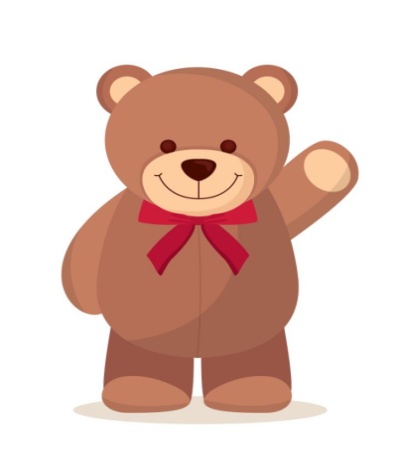 Styczeń- tydzień trzeci.Temat tygodnia: Święto babci i dziadka.CELE OGÓLNE: -rozumienie postawy szacunku wobec osób starszych; usprawnianie małejmotoryki – zabawy paluszkowe;-dostrzeganie ważnej roli dziadków w życiu dzieci; rozwijanie kompetencjijęzykowej – tworzenie zdrobnień;-wdrażanie dzieci do okazywania szacunku poprzez pamięć o bliskiej osobie;doskonalenie umiejętności posługiwania się klejem;-wdrażanie do świadomego przygotowywania niespodzianek z okazji świętadziadków; doskonalenie pamięci wzrokowej poprzez wykonanie pracy według wzoru;-nabieranie wiary we własne umiejętności; pokonywanie nieśmiałości podczaswystępów na forum grupy.„Jestem złotą rybką”sł. Urszula Piotrowska, muz. Magdalena Melnicka-SypkoJestem złotą rybką dla babci i dziadka,spełniam ich życzenia, bo to sprawa łatwa.Na, na, na, na, na, na, na, na, na.Spełniam ich życzenia, bo to sprawa łatwa.Dam im gwiazdkę z nieba na małym obrazku,zrobię czary-mary, by nabrała blasku.Na, na, na, na, na, na, na, na, na.Zrobię czary-mary, by nabrała blasku.Potem ich zabiorę na spacer do lasu,bo na nudę ze mną nigdy nie ma czasu.Na, na, na, na, na, na, na, na, na.Bo na nudę ze mną nigdy nie ma czasu.